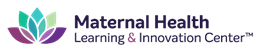 September 2020 Learning Institute Breakout Session NotesSession Title: Engaging Hospitals of All Sizes Session Number: 2AMain session takeaways (no more than 5)Lots of hospital and regional differences within states can bring challenges to scaling up engagement efforts across the state; providing resources to meet varied needs can be challenging. COVID-19 has slowed many collaborative efforts and relationship efforts.  Using implementation teams is essential to moving projects forward and sustaining changes. Implementation science concepts can help with sustainability. Connect new initiatives with guidelines hospitals must follow (such as Joint Commission), so that there are many different incentives for them to participate. But, also be careful not to present initiatives as punitive.Building relationships is key! Resources sharedOne useful process highlighted by NC: in one of their projects, issued a RFA for regional or local agencies to apply to lead regional work with hospitals. In this RFA, they had to get letters of support from hospitals, so hospital was engaged from the start. Assessment of climate at hospital/what is happening at hospital at time of implementation can help understand how to move forward and when (FIT assessment). Resources neededNone identified